在斋月中为了做手术而打麻醉针会坏斋吗？هل يفطر بأخذ حقنة البنج لإجراء عملية في رمضان؟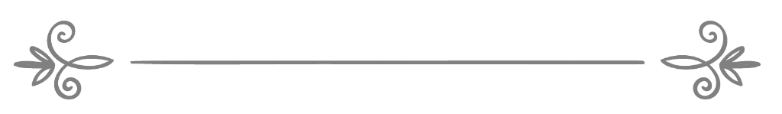 来源：伊斯兰问答网站مصدر : موقع الإسلام سؤال وجواب❧❧编审: 伊斯兰之家中文小组مراجعة: فريق اللغة الصينية بموقع دار الإسلام在斋月中为了做手术而打麻醉针会坏斋吗？问：我在斋月期间做了两次非外科手术，在两次手术中我都打了麻醉针，我的斋戒因此无效了吗？答：一切赞颂，全归真主。凡是静脉注射或者肌肉注射的药剂针不坏斋，但是营养针会坏斋，因为它相当于吃喝，这是对封斋的人禁止的事项。在《学术研究和教法律列常任委员会法太瓦》( 10 / 252 )中说：“在斋月的白天可以打针治病，进行肌肉注射和静脉注射，但是封斋的人在斋月的白天不能打营养针，因为营养针与吃喝的教法律列一样，所以打营养针被认为是变相的开斋；如果能够在夜间打针，无论是肌肉注射或者静脉注射，都是谨慎小心的做法。”有人向谢赫伊本·欧赛米尼（愿主怜悯之）询问：“麻醉剂在身体中流动会坏斋吗？在拔牙的时候出血会坏斋吗？”。谢赫回答：“这两件事情都不坏斋，但是拔牙流出的血不能被吞咽下去。”《斋月的法太瓦》（第525页）。局部麻醉或者全身麻醉之间没有任何区别，许多教法学家都明文规定：如果封斋的人在夜间举意封斋，全身麻醉之后在白天醒来了一会儿，则其斋戒是正确的。伊玛目沙菲尔在《温姆》 ( 8 / 153 ) 中说：“如果一个人在斋月中昏迷了一整天或者两天，没有吃喝，则他必须要还补斋戒；如果在白天醒来了一段时间，则那一天的斋戒是正确的。”伊本·古达麦（愿主怜悯之）在《穆额尼》( 4 / 343 ) 中说：“如果封斋的人一整天昏迷不醒，按照我们的伊玛目沙菲尔的主张，他的斋戒无效；如果在白天醒来了一段时间，无论是早晨或者傍晚，则其斋戒是正确的。”真主至知！